Concept 1Beste uitstralingMoeilijk te maken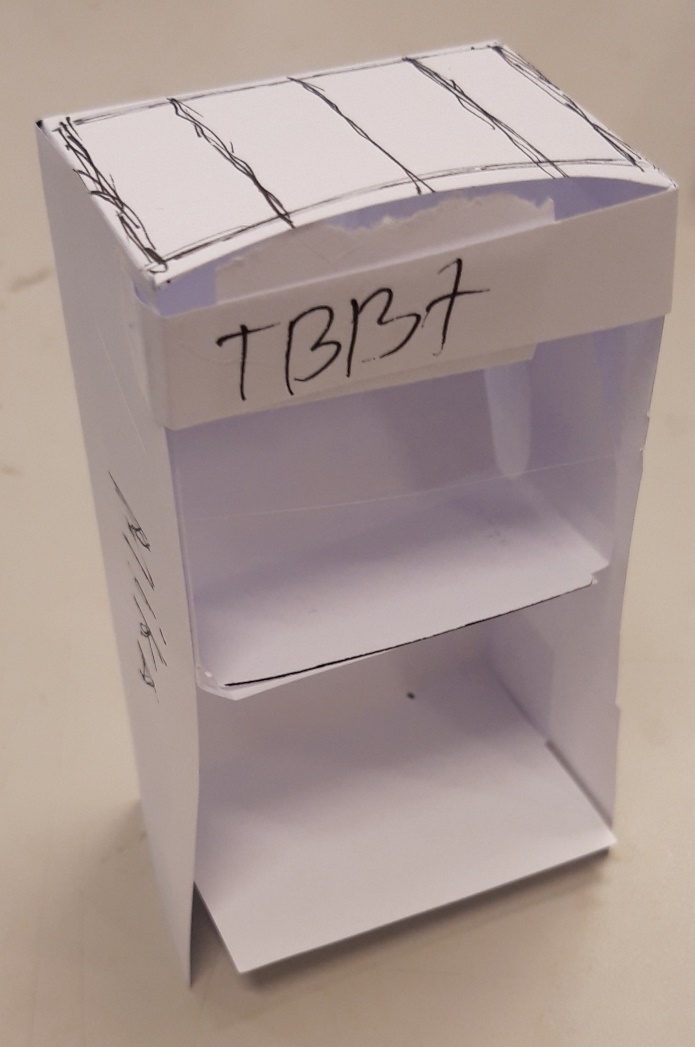 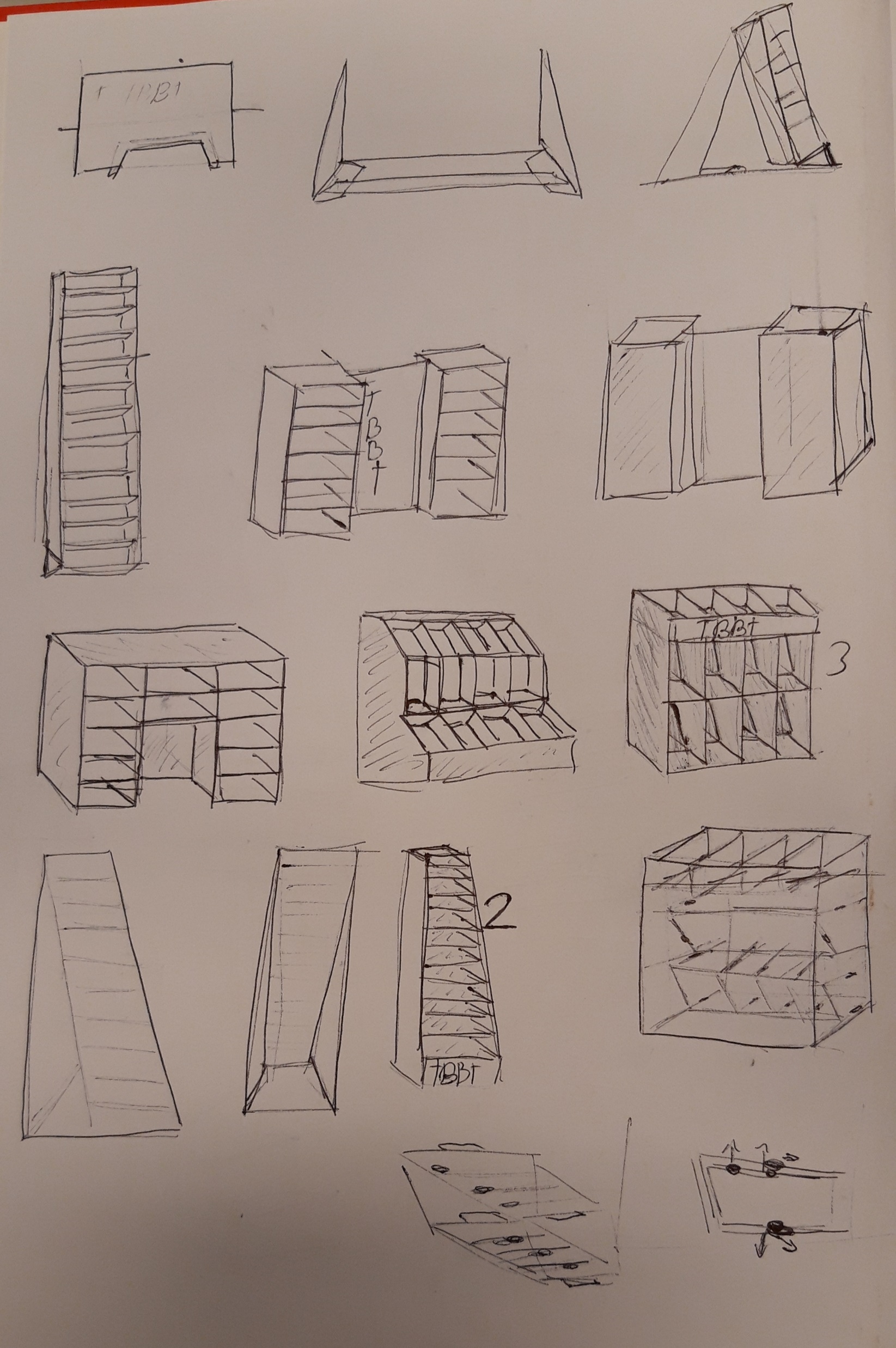 Concept 2Makkelijk te makenDe dvd’s liggen, dus de voorkant is niet goed te zien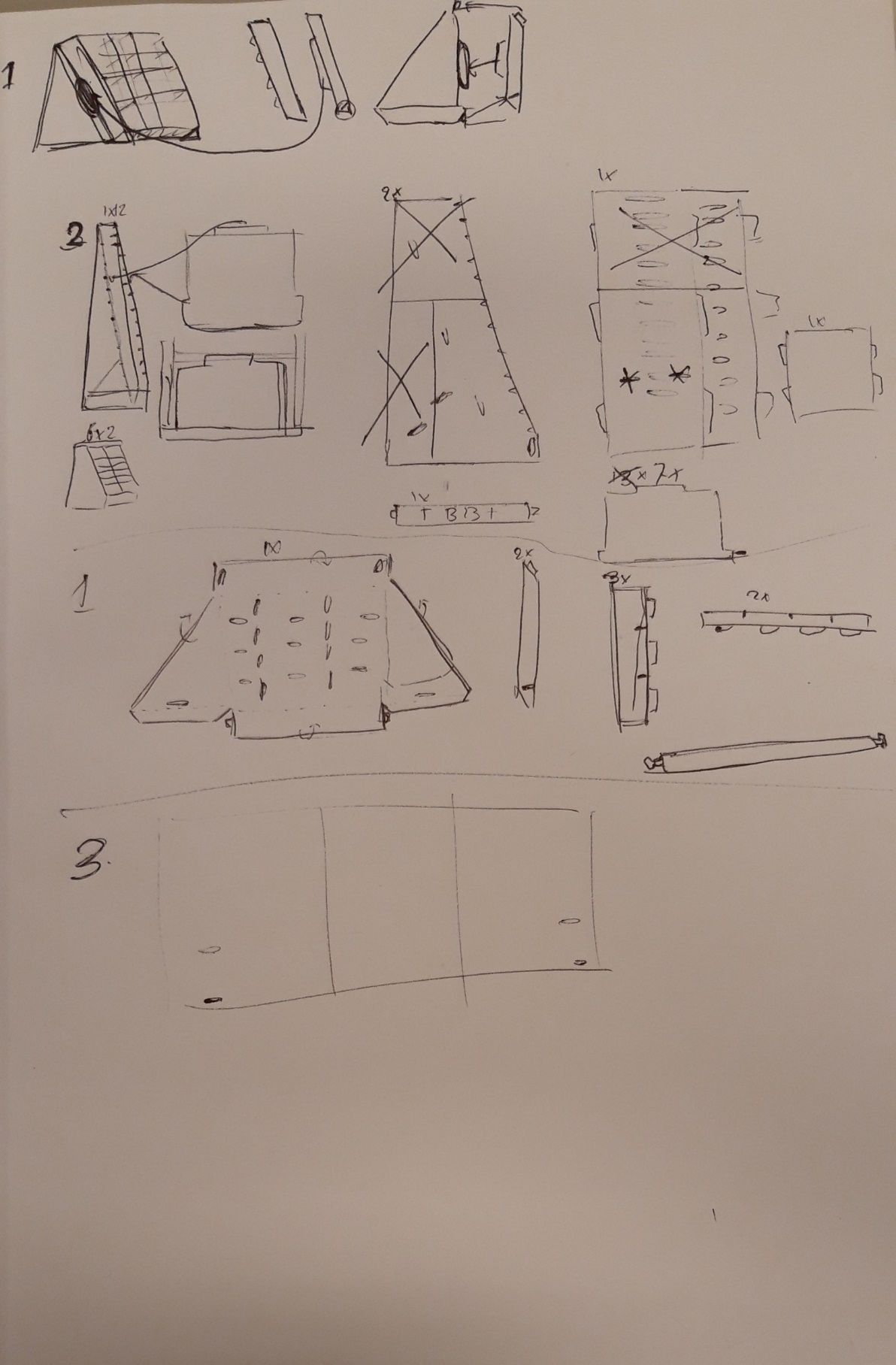 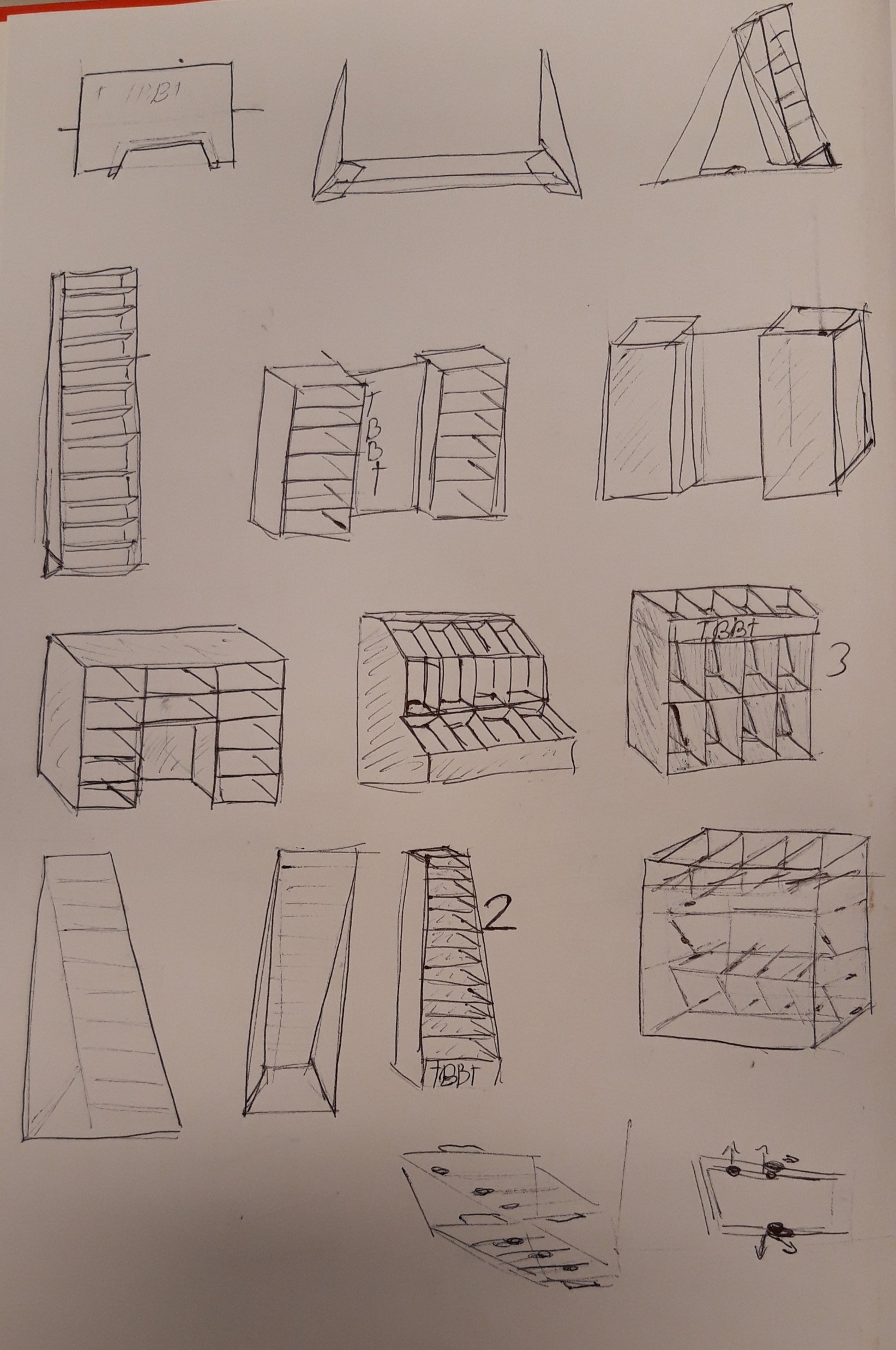 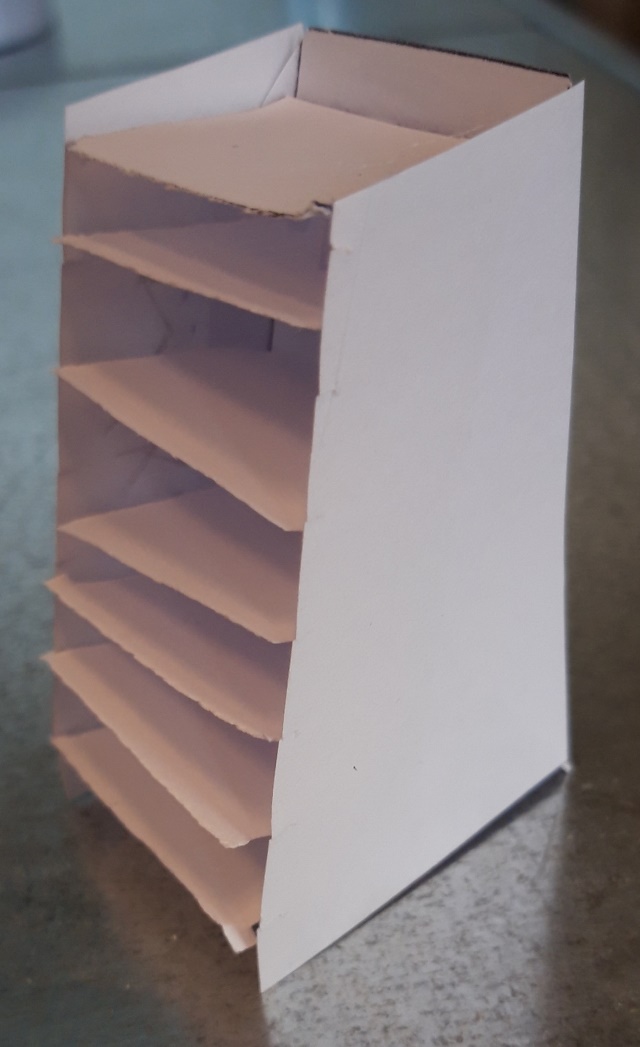 Concept 3Redelijk makkelijk te makenAlle dvd’s zijn goed zichtbaarNiet echt mooi van de zijkant en achterkant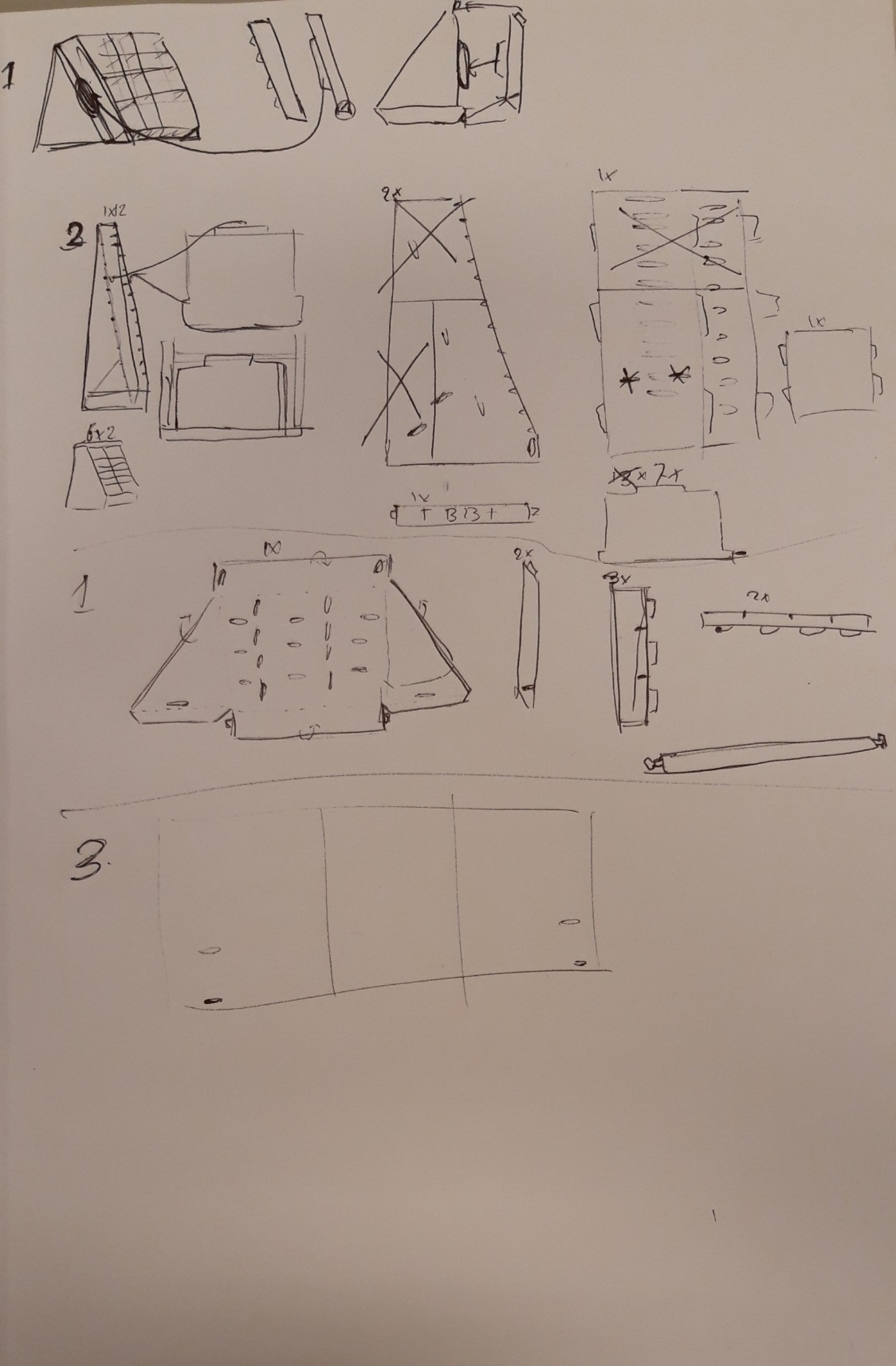 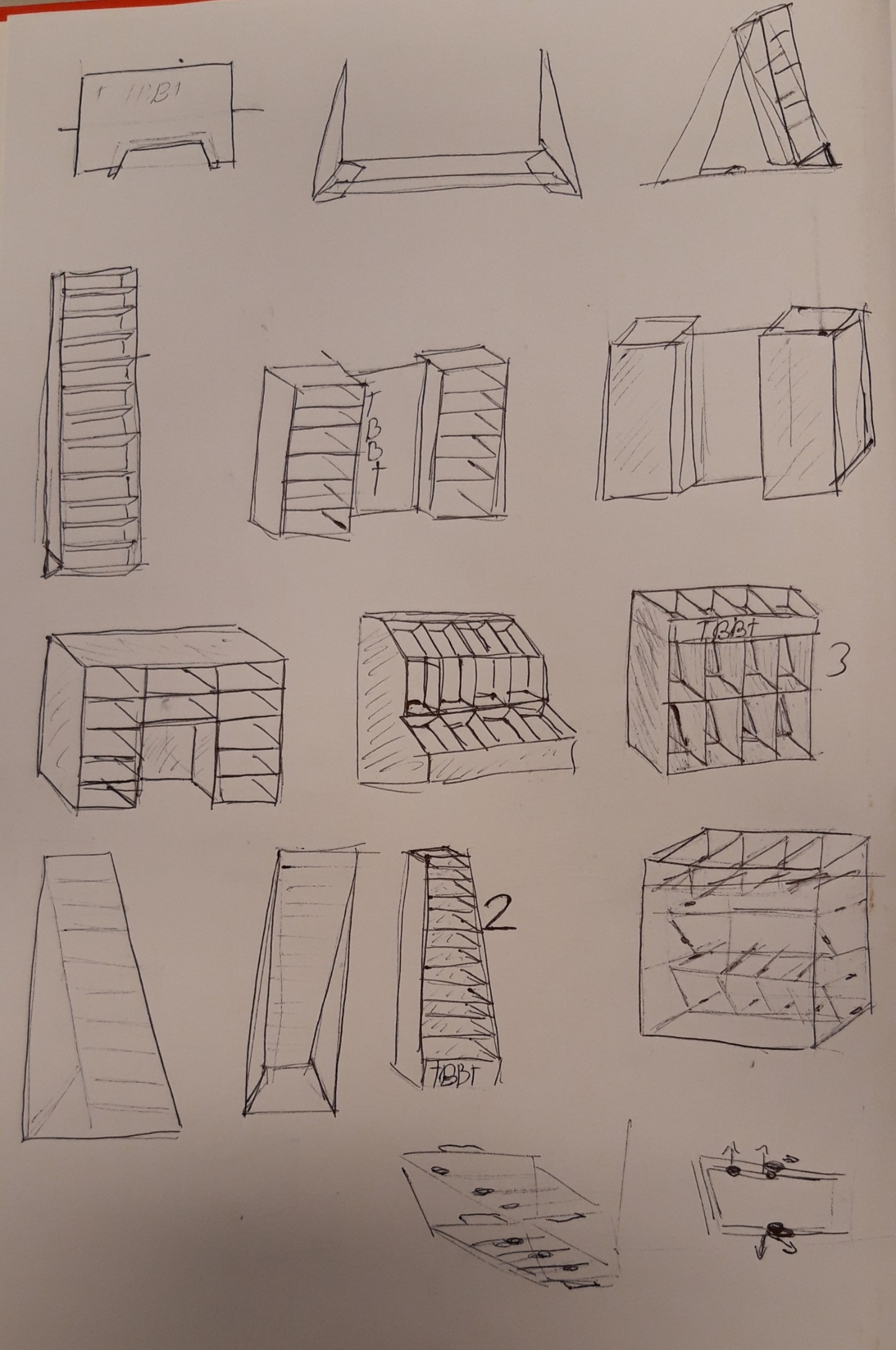 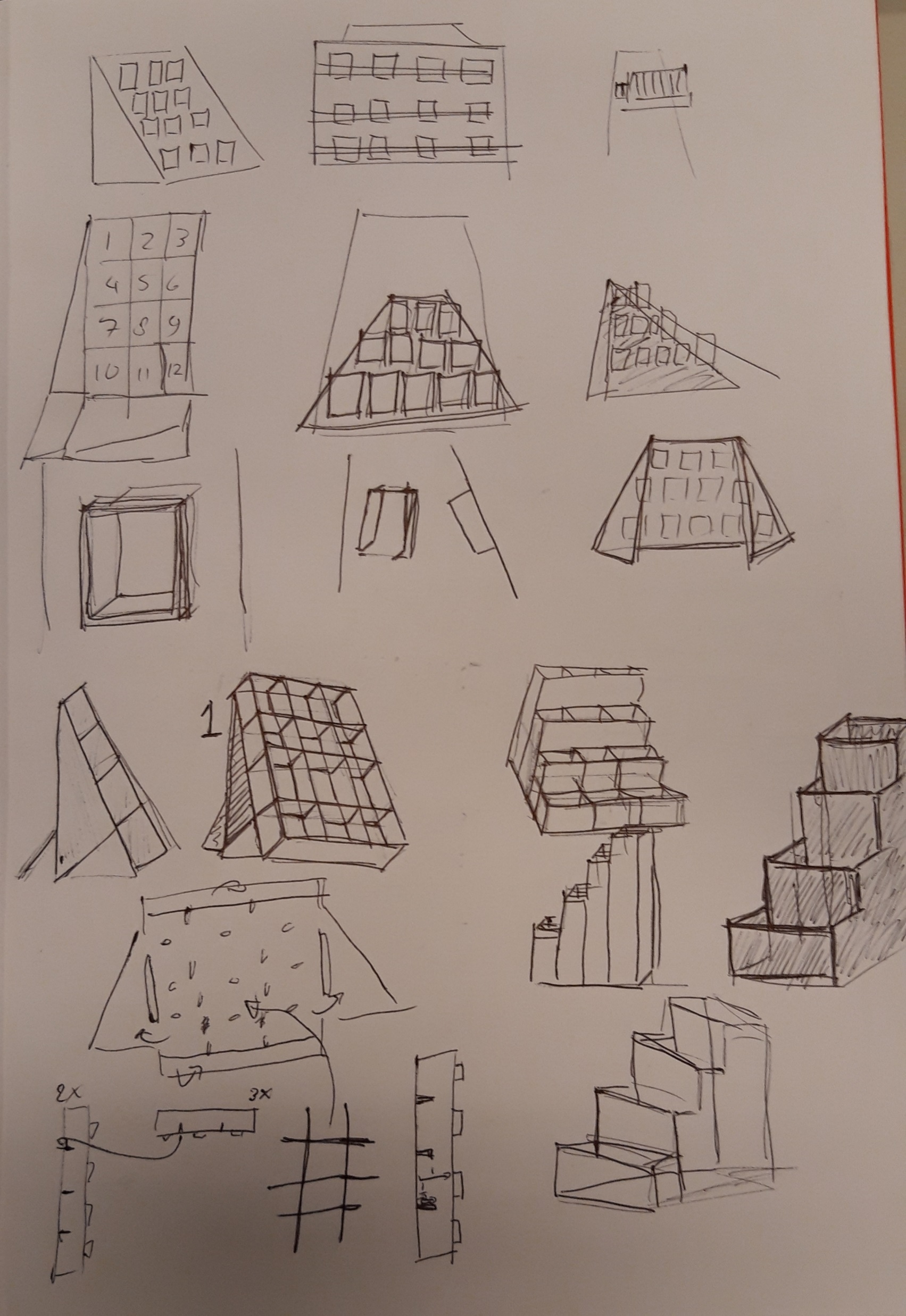 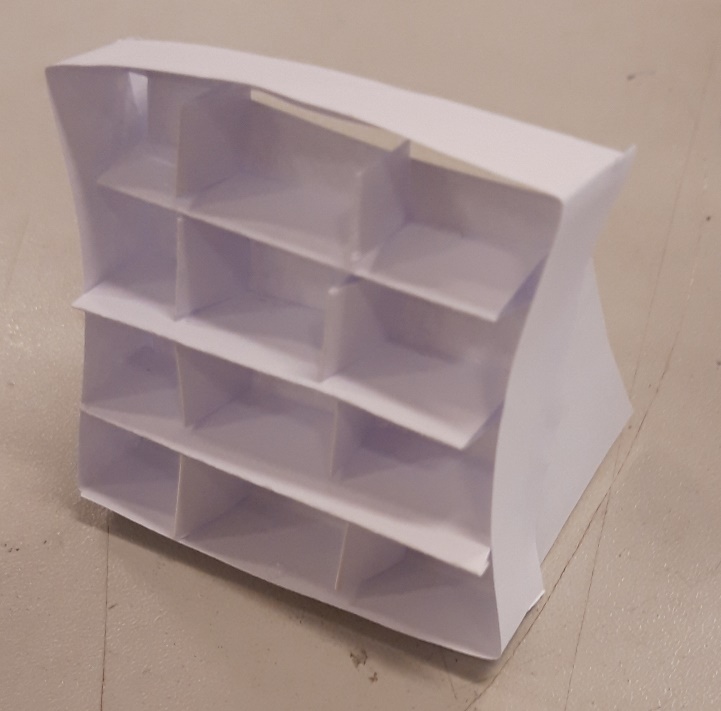 